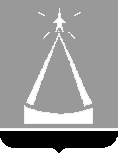 ГЛАВА ГОРОДСКОГО ОКРУГА ЛЫТКАРИНОМОСКОВСКОЙ ОБЛАСТИПОСТАНОВЛЕНИЕ___27.02.2024___№ ___111-п__г.о. ЛыткариноО внесении изменений в Административный регламентпредоставления Муниципальной услуги «Прием заявлений, постановка на учет и направление детей в образовательные организации, реализующие образовательную программу дошкольного образования, расположенные на территории городского округа Лыткарино»На основании Указа Президента Российской Федерации от 23.01.2024       № 60 «О мерах социальной поддержки многодетных семей», Федерального закона от 27.07.2010 № 210-ФЗ «Об организации предоставления государственных и муниципальных услуг», Федерального закона от 06.10.2003 № 131-ФЗ «Об общих принципах организации местного самоуправления в Российской Федерации», постановления Главы города Лыткарино от 07.12.2010 № 489-п «О порядке разработки и утверждения административных регламентов предоставления муниципальных услуг в          г. Лыткарино», Устава городского округа Лыткарино Московской области,  постановляю:1. Внести изменения в Административный регламент предоставления Муниципальной услуги «Прием заявлений, постановка на учет и направление детей в образовательные организации, реализующие образовательную программу дошкольного образования, расположенные на территории городского округа Лыткарино», утвержденный постановлением главы городского округа Лыткарино от 09.09.2022 № 539-п согласно приложению.       2. Начальнику Управления образования города Лыткарино               (Смирнова Е.В.) обеспечить опубликование настоящего постановления в установленном порядке и размещение на официальном сайте городского округа Лыткарино в сети «Интернет».       3. Контроль за исполнением настоящего постановления возложить на заместителя главы городского округа Лыткарино Забойкина Е.В.К.А. Кравцов                                                                                       ПРИЛОЖЕНИЕ                                                                  к постановлению главы г.о. Лыткарино                                                                   от __27.02.2024__ № ____111-п_____Изменения в Административный регламент предоставления Муниципальной услуги «Прием заявлений, постановка на учет и направление детей в образовательные организации, реализующие образовательную программу дошкольного образования, расположенные на территории городского округа Лыткарино»Пункт 2.4.1 изложить в следующей редакции: «2.4.1.  дети из многодетных семей;».Пункт 8.5.4 изложить в следующей редакции: «8.5.4. Сведения, подтверждающие статус многодетной семьи содержатся в государственной информационной системе «Единая централизованная цифровая платформа в социальной сфере.».Пункт 19 Приложения 3 изложить в следующей редакции: «19. Указ Президента Российской Федерации от 23.01.2024 № 63 «О мерах социальной поддержки многодетных семей.».Приложение 6 изложить в следующей редакции:                         «Приложение 6                                                    Административный регламент                                            предоставления Муниципальной  услуги                                                                 «Прием заявлений, постановка на учет и                                                 направление детей в образовательныеорганизации, реализующие образовательнуюпрограмму дошкольного образования,                                                 расположенные на территории                                                 городского округа ЛыткариноОписание документов, необходимых для предоставления Муниципальной услуги».Класс документаВиды документаПри подаче через ЕПГУ 
или РПГУПри подаче через ЕПГУ 
или РПГУПри подаче через ЕПГУ 
или РПГУПри подаче способами, предусмотренными Федеральным законом 210-ФЗПри подаче способами, предусмотренными Федеральным законом 210-ФЗПри подаче способами, предусмотренными Федеральным законом 210-ФЗКласс документаВиды документапри электронной подаче через ЕПГУ при электронной подаче через РПГУПредоставляют ся 
в Подразделение:лично в Подразделе ниена адрес электронной почтыпочтовым отправлениемДокументы, предоставляемые Заявителем (представителем Заявителя)Документы, предоставляемые Заявителем (представителем Заявителя)Документы, предоставляемые Заявителем (представителем Заявителя)Документы, предоставляемые Заявителем (представителем Заявителя)Документы, предоставляемые Заявителем (представителем Заявителя)Документы, предоставляемые Заявителем (представителем Заявителя)Документы, предоставляемые Заявителем (представителем Заявителя)Документы, предоставляемые Заявителем (представителем Заявителя)Заявление о предоставлении Муниципальной услугиЗаявление о предоставлении Муниципальной услугиПри подаче заполняется интерактивная форма заявленияПри подаче заполняется интерактивная форма заявленияНе предоставляется В случае личного обращения в Подразделение или направления почтовым отправлением заявление должно быть подписано собственноручной подписью заявителя или представителя заявителя, уполномоченного на подписание документов. В случае обращения по электронной почте заявление подписывается заявителем (представителем заявителя, обладающим полномочиями на подписание документов) 
с использованием усиленной квалифицированной электронной подписи.В случае личного обращения в Подразделение или направления почтовым отправлением заявление должно быть подписано собственноручной подписью заявителя или представителя заявителя, уполномоченного на подписание документов. В случае обращения по электронной почте заявление подписывается заявителем (представителем заявителя, обладающим полномочиями на подписание документов) 
с использованием усиленной квалифицированной электронной подписи.В случае личного обращения в Подразделение или направления почтовым отправлением заявление должно быть подписано собственноручной подписью заявителя или представителя заявителя, уполномоченного на подписание документов. В случае обращения по электронной почте заявление подписывается заявителем (представителем заявителя, обладающим полномочиями на подписание документов) 
с использованием усиленной квалифицированной электронной подписи.Документ, удостоверяющий личность Заявителя или представителя ЗаявителяПаспорт гражданина Российской Федерации Заполняются реквизиты документаПредоставляется электронный образ документаНе предоставляетсяПредоставляется электронный образ документа, подписанный с использованием усиленной квалифицированной электронной подписи 
(при направлении заявления по электронной почте)В случае направления почтовым отправлением предоставляется копия документа, заверенная 
в соответствии с требованиями законодательства Российской Федерации.Предоставляется электронный образ документа, подписанный с использованием усиленной квалифицированной электронной подписи 
(при направлении заявления по электронной почте)В случае направления почтовым отправлением предоставляется копия документа, заверенная 
в соответствии с требованиями законодательства Российской Федерации.Предоставляется электронный образ документа, подписанный с использованием усиленной квалифицированной электронной подписи 
(при направлении заявления по электронной почте)В случае направления почтовым отправлением предоставляется копия документа, заверенная 
в соответствии с требованиями законодательства Российской Федерации.Документ, удостоверяющий личность Заявителя или представителя ЗаявителяПаспорт гражданина СССРЗаполняются реквизиты документаПредоставляется электронный образ документаПредоставляется при подаче через ЕПГУПредоставляется электронный образ документа, подписанный с использованием усиленной квалифицированной электронной подписи 
(при направлении заявления по электронной почте)В случае направления почтовым отправлением предоставляется копия документа, заверенная 
в соответствии с требованиями законодательства Российской Федерации.Предоставляется электронный образ документа, подписанный с использованием усиленной квалифицированной электронной подписи 
(при направлении заявления по электронной почте)В случае направления почтовым отправлением предоставляется копия документа, заверенная 
в соответствии с требованиями законодательства Российской Федерации.Предоставляется электронный образ документа, подписанный с использованием усиленной квалифицированной электронной подписи 
(при направлении заявления по электронной почте)В случае направления почтовым отправлением предоставляется копия документа, заверенная 
в соответствии с требованиями законодательства Российской Федерации.Документ, удостоверяющий личность Заявителя или представителя ЗаявителяВременное удостоверение личности гражданина Российской ФедерацииЗаполняются реквизиты документаПредоставляется электронный образ документаПредоставляется при подаче через ЕПГУПредоставляется электронный образ документа, подписанный с использованием усиленной квалифицированной электронной подписи 
(при направлении заявления по электронной почте)В случае направления почтовым отправлением предоставляется копия документа, заверенная 
в соответствии с требованиями законодательства Российской Федерации.Предоставляется электронный образ документа, подписанный с использованием усиленной квалифицированной электронной подписи 
(при направлении заявления по электронной почте)В случае направления почтовым отправлением предоставляется копия документа, заверенная 
в соответствии с требованиями законодательства Российской Федерации.Предоставляется электронный образ документа, подписанный с использованием усиленной квалифицированной электронной подписи 
(при направлении заявления по электронной почте)В случае направления почтовым отправлением предоставляется копия документа, заверенная 
в соответствии с требованиями законодательства Российской Федерации.Документ, удостоверяющий личность Заявителя или представителя ЗаявителяВоенный билетЗаполняются реквизиты документаПредоставляется электронный образ документаПредоставляется при подаче через ЕПГУПредоставляется электронный образ документа, подписанный с использованием усиленной квалифицированной электронной подписи 
(при направлении заявления по электронной почте)В случае направления почтовым отправлением предоставляется копия документа, заверенная 
в соответствии с требованиями законодательства Российской Федерации.Предоставляется электронный образ документа, подписанный с использованием усиленной квалифицированной электронной подписи 
(при направлении заявления по электронной почте)В случае направления почтовым отправлением предоставляется копия документа, заверенная 
в соответствии с требованиями законодательства Российской Федерации.Предоставляется электронный образ документа, подписанный с использованием усиленной квалифицированной электронной подписи 
(при направлении заявления по электронной почте)В случае направления почтовым отправлением предоставляется копия документа, заверенная 
в соответствии с требованиями законодательства Российской Федерации.Документ, удостоверяющий личность Заявителя или представителя ЗаявителяПаспорт иностранного гражданина либо иной документ, установленный федеральным законом или признаваемый в соответствии с международным договором Российской Федерации в качестве документа, удостоверяющего личность иностранного гражданинаЗаполняются реквизиты документаПредоставляется электронный образ документаПредоставляется при подаче через ЕПГУПредоставляется электронный образ документа, подписанный с использованием усиленной квалифицированной электронной подписи 
(при направлении заявления по электронной почте)В случае направления почтовым отправлением предоставляется копия документа, заверенная 
в соответствии с требованиями законодательства Российской Федерации.Предоставляется электронный образ документа, подписанный с использованием усиленной квалифицированной электронной подписи 
(при направлении заявления по электронной почте)В случае направления почтовым отправлением предоставляется копия документа, заверенная 
в соответствии с требованиями законодательства Российской Федерации.Предоставляется электронный образ документа, подписанный с использованием усиленной квалифицированной электронной подписи 
(при направлении заявления по электронной почте)В случае направления почтовым отправлением предоставляется копия документа, заверенная 
в соответствии с требованиями законодательства Российской Федерации.Документ, подтверждающий полномочия представителя ЗаявителяДокумент, подтверждающий полномочия представителя ЗаявителяЗаполняются реквизиты документаПредоставляется электронный образ документаПредоставляется при подаче через ЕПГУПредоставляется электронный образ документа, подписанный с использованием усиленной квалифицированной электронной подписи 
(при направлении заявления по электронной почте)В случае направления почтовым отправлением предоставляется копия документа, заверенная 
в соответствии с требованиями законодательства Российской Федерации.Предоставляется электронный образ документа, подписанный с использованием усиленной квалифицированной электронной подписи 
(при направлении заявления по электронной почте)В случае направления почтовым отправлением предоставляется копия документа, заверенная 
в соответствии с требованиями законодательства Российской Федерации.Предоставляется электронный образ документа, подписанный с использованием усиленной квалифицированной электронной подписи 
(при направлении заявления по электронной почте)В случае направления почтовым отправлением предоставляется копия документа, заверенная 
в соответствии с требованиями законодательства Российской Федерации.Документ, подтверждающий факт рождения и регистрации ребенка, выданный компетентным органом иностранного государстваДокумент, подтверждающий факт рождения и регистрации ребенка, выданный компетентным органом иностранного государстваЗаполняются реквизиты документаПредоставляется электронный образ документаПредоставляется при подаче через ЕПГУПредоставляется электронный образ документа, подписанный с использованием усиленной квалифицированной электронной подписи 
(при направлении заявления по электронной почте)В случае направления почтовым отправлением предоставляется копия документа, заверенная 
в соответствии с требованиями законодательства Российской Федерации.Предоставляется электронный образ документа, подписанный с использованием усиленной квалифицированной электронной подписи 
(при направлении заявления по электронной почте)В случае направления почтовым отправлением предоставляется копия документа, заверенная 
в соответствии с требованиями законодательства Российской Федерации.Предоставляется электронный образ документа, подписанный с использованием усиленной квалифицированной электронной подписи 
(при направлении заявления по электронной почте)В случае направления почтовым отправлением предоставляется копия документа, заверенная 
в соответствии с требованиями законодательства Российской Федерации.Документы, подтверждающие право на пребывание в Российской ФедерацииСвидетельство о предоставлении временного убежища на территории Российской Федерации Заполняются реквизиты документаПредоставляется электронный образ документаПредоставляется при подаче через ЕПГУПредоставляется электронный образ документа, подписанный с использованием усиленной квалифицированной электронной подписи 
(при направлении заявления по электронной почте)В случае направления почтовым отправлением предоставляется копия документа, заверенная 
в соответствии с требованиями законодательства Российской Федерации.Предоставляется электронный образ документа, подписанный с использованием усиленной квалифицированной электронной подписи 
(при направлении заявления по электронной почте)В случае направления почтовым отправлением предоставляется копия документа, заверенная 
в соответствии с требованиями законодательства Российской Федерации.Предоставляется электронный образ документа, подписанный с использованием усиленной квалифицированной электронной подписи 
(при направлении заявления по электронной почте)В случае направления почтовым отправлением предоставляется копия документа, заверенная 
в соответствии с требованиями законодательства Российской Федерации.Документы, подтверждающие право на пребывание в Российской ФедерацииСправка о принятии к рассмотрению заявления о выдаче вида на жительство (продлении вида на жительство)Заполняются реквизиты документаПредоставляется электронный образ документаПредоставляется при подаче через ЕПГУПредоставляется электронный образ документа, подписанный с использованием усиленной квалифицированной электронной подписи 
(при направлении заявления по электронной почте)В случае направления почтовым отправлением предоставляется копия документа, заверенная 
в соответствии с требованиями законодательства Российской Федерации.Предоставляется электронный образ документа, подписанный с использованием усиленной квалифицированной электронной подписи 
(при направлении заявления по электронной почте)В случае направления почтовым отправлением предоставляется копия документа, заверенная 
в соответствии с требованиями законодательства Российской Федерации.Предоставляется электронный образ документа, подписанный с использованием усиленной квалифицированной электронной подписи 
(при направлении заявления по электронной почте)В случае направления почтовым отправлением предоставляется копия документа, заверенная 
в соответствии с требованиями законодательства Российской Федерации.Документы, подтверждающие право на пребывание в Российской ФедерацииВид на жительство лица без гражданства, содержащий электронный носитель информацииЗаполняются реквизиты документаПредоставляется электронный образ документаПредоставляется при подаче через ЕПГУПредоставляется электронный образ документа, подписанный с использованием усиленной квалифицированной электронной подписи 
(при направлении заявления по электронной почте)В случае направления почтовым отправлением предоставляется копия документа, заверенная 
в соответствии с требованиями законодательства Российской Федерации.Предоставляется электронный образ документа, подписанный с использованием усиленной квалифицированной электронной подписи 
(при направлении заявления по электронной почте)В случае направления почтовым отправлением предоставляется копия документа, заверенная 
в соответствии с требованиями законодательства Российской Федерации.Предоставляется электронный образ документа, подписанный с использованием усиленной квалифицированной электронной подписи 
(при направлении заявления по электронной почте)В случае направления почтовым отправлением предоставляется копия документа, заверенная 
в соответствии с требованиями законодательства Российской Федерации.Документы, подтверждающие право на пребывание в Российской ФедерацииРазрешение на временное проживание, выдаваемое лицу без гражданства (с отметкой о разрешении на временное проживание)Заполняются реквизиты документаПредоставляется электронный образ документаПредоставляется при подаче через ЕПГУПредоставляется электронный образ документа, подписанный с использованием усиленной квалифицированной электронной подписи 
(при направлении заявления по электронной почте)В случае направления почтовым отправлением предоставляется копия документа, заверенная 
в соответствии с требованиями законодательства Российской Федерации.Предоставляется электронный образ документа, подписанный с использованием усиленной квалифицированной электронной подписи 
(при направлении заявления по электронной почте)В случае направления почтовым отправлением предоставляется копия документа, заверенная 
в соответствии с требованиями законодательства Российской Федерации.Предоставляется электронный образ документа, подписанный с использованием усиленной квалифицированной электронной подписи 
(при направлении заявления по электронной почте)В случае направления почтовым отправлением предоставляется копия документа, заверенная 
в соответствии с требованиями законодательства Российской Федерации.Документы, подтверждающие право на пребывание в Российской ФедерацииВид на жительство иностранного гражданина (дубликат вида на жительство)Заполняются реквизиты документаПредоставляется электронный образ документаПредоставляется при подаче через ЕПГУПредоставляется электронный образ документа, подписанный с использованием усиленной квалифицированной электронной подписи 
(при направлении заявления по электронной почте)В случае направления почтовым отправлением предоставляется копия документа, заверенная 
в соответствии с требованиями законодательства Российской Федерации.Предоставляется электронный образ документа, подписанный с использованием усиленной квалифицированной электронной подписи 
(при направлении заявления по электронной почте)В случае направления почтовым отправлением предоставляется копия документа, заверенная 
в соответствии с требованиями законодательства Российской Федерации.Предоставляется электронный образ документа, подписанный с использованием усиленной квалифицированной электронной подписи 
(при направлении заявления по электронной почте)В случае направления почтовым отправлением предоставляется копия документа, заверенная 
в соответствии с требованиями законодательства Российской Федерации.Документы, подтверждающие право на пребывание в Российской ФедерацииСправка о рассмотрении заявления о предоставлении временного убежища на территории Российской ФедерацииЗаполняются реквизиты документаПредоставляется электронный образ документаПредоставляется при подаче через ЕПГУЗаключение ПМПК (при необходимости)Заключение ПМПК (при необходимости)Заполняются реквизиты документаПредоставляется электронный образ документаПредоставляется при подаче через ЕПГУПредоставляется электронный образ документа, подписанный с использованием усиленной квалифицированной электронной подписи 
(при направлении заявления по электронной почте)В случае направления почтовым отправлением предоставляется копия документа, заверенная 
в соответствии с требованиями законодательства Российской Федерации.Предоставляется электронный образ документа, подписанный с использованием усиленной квалифицированной электронной подписи 
(при направлении заявления по электронной почте)В случае направления почтовым отправлением предоставляется копия документа, заверенная 
в соответствии с требованиями законодательства Российской Федерации.Предоставляется электронный образ документа, подписанный с использованием усиленной квалифицированной электронной подписи 
(при направлении заявления по электронной почте)В случае направления почтовым отправлением предоставляется копия документа, заверенная 
в соответствии с требованиями законодательства Российской Федерации.Документ, подтверждающий потребность в обучении в группе оздоровительной направленности (при необходимости) Документ, подтверждающий потребность в обучении в группе оздоровительной направленности (при необходимости) Заполняются реквизиты документаПредоставляется электронный образ документаПредоставляется при подаче через ЕПГУПредоставляется электронный образ документа, подписанный с использованием усиленной квалифицированной электронной подписи 
(при направлении заявления по электронной почте)В случае направления почтовым отправлением предоставляется копия документа, заверенная 
в соответствии с требованиями законодательства Российской Федерации.Предоставляется электронный образ документа, подписанный с использованием усиленной квалифицированной электронной подписи 
(при направлении заявления по электронной почте)В случае направления почтовым отправлением предоставляется копия документа, заверенная 
в соответствии с требованиями законодательства Российской Федерации.Предоставляется электронный образ документа, подписанный с использованием усиленной квалифицированной электронной подписи 
(при направлении заявления по электронной почте)В случае направления почтовым отправлением предоставляется копия документа, заверенная 
в соответствии с требованиями законодательства Российской Федерации.Документы, подтверждающие право 
на внеочередное или первоочередное получение Муниципальной услугиСправка с места работыПредоставляется электронный образ документа Предоставляется электронный образ документаПредоставляется оригинал документа перед началом направления (комплектования) в ДООПредоставляется электронный образ документа, подписанный с использованием усиленной квалифицированной электронной подписи 
(при направлении заявления по электронной почте)В случае направления почтовым отправлением предоставляется копия документа, заверенная 
в соответствии с требованиями законодательства Российской Федерации.Предоставляется электронный образ документа, подписанный с использованием усиленной квалифицированной электронной подписи 
(при направлении заявления по электронной почте)В случае направления почтовым отправлением предоставляется копия документа, заверенная 
в соответствии с требованиями законодательства Российской Федерации.Предоставляется электронный образ документа, подписанный с использованием усиленной квалифицированной электронной подписи 
(при направлении заявления по электронной почте)В случае направления почтовым отправлением предоставляется копия документа, заверенная 
в соответствии с требованиями законодательства Российской Федерации.Документы, подтверждающие право 
на внеочередное или первоочередное получение Муниципальной услугиУдостоверение, подтверждающее льготный статусПредоставляется электронный образ документа Предоставляется электронный образ документаПредоставляется оригинал документа перед началом направления (комплектования) в ДОО Предоставляется электронный образ документа, подписанный с использованием усиленной квалифицированной электронной подписи 
(при направлении заявления по электронной почте)В случае направления почтовым отправлением предоставляется копия документа, заверенная 
в соответствии с требованиями законодательства Российской Федерации.Предоставляется электронный образ документа, подписанный с использованием усиленной квалифицированной электронной подписи 
(при направлении заявления по электронной почте)В случае направления почтовым отправлением предоставляется копия документа, заверенная 
в соответствии с требованиями законодательства Российской Федерации.Предоставляется электронный образ документа, подписанный с использованием усиленной квалифицированной электронной подписи 
(при направлении заявления по электронной почте)В случае направления почтовым отправлением предоставляется копия документа, заверенная 
в соответствии с требованиями законодательства Российской Федерации.Сведения (документы), запрашиваемые в порядке межведомственного информационного взаимодействияСведения (документы), запрашиваемые в порядке межведомственного информационного взаимодействияСведения (документы), запрашиваемые в порядке межведомственного информационного взаимодействияСведения (документы), запрашиваемые в порядке межведомственного информационного взаимодействияСведения (документы), запрашиваемые в порядке межведомственного информационного взаимодействияСведения (документы), запрашиваемые в порядке межведомственного информационного взаимодействияСведения (документы), запрашиваемые в порядке межведомственного информационного взаимодействияСведения (документы), запрашиваемые в порядке межведомственного информационного взаимодействияДокументы (сведения) об актовой записи рождения.Документы (сведения) об актовой записи рождения.ХХХДокументы (сведения), подтверждающие факт установления инвалидности ребенка или одного из родителей ребенка, являющегося инвалидом.Документы (сведения), подтверждающие факт установления инвалидности ребенка или одного из родителей ребенка, являющегося инвалидом.ХХХДокументы (сведения), подтверждающие статус многодетной семьи.Документы (сведения), подтверждающие статус многодетной семьи.ХХХДокументы (сведения), подтверждающие регистрацию по месту жительства 
или по месту пребывания ребенка (родителя) на территории Российской Федерации Документы (сведения), подтверждающие регистрацию по месту жительства 
или по месту пребывания ребенка (родителя) на территории Российской Федерации ХХХДокументы (сведения), подтверждающие установление опеки Документы (сведения), подтверждающие установление опеки ХХХ